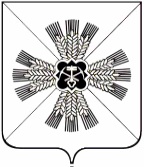 КЕМЕРОВСКАЯ ОБЛАСТЬАДМИНИСТРАЦИЯПРОМЫШЛЕННОВСКОГО МУНИЦИПАЛЬНОГО РАЙОНАПОСТАНОВЛЕНИЕот «13» октября 2015г. № 1137-Ппгт. ПромышленнаяОб утверждении состава Совета по инвестиционной деятельности при главе Промышленновского муниципального районаВ целях развития и поддержки инвестиционной и инновационной деятельности в Промышленновском муниципальном районе:Утвердить состав Совета по инвестиционной деятельности при главе Промышленновского муниципального района, согласно приложению 1.Утвердить положение о Совете по инвестиционной деятельности при главе Промышленновского муниципального района, согласно приложению 2.Постановление администрации Промышленновского муниципального района от 20.03.2015 № 474-П «Об утверждении состава Совета по инвестиционной деятельности при Главе Промышленновского муниципального района» считать утратившим силу.Постановление вступает в силу со дня подписания.Контроль за исполнением данного постановления оставляю за собой.Приложение 1 к постановлению администрации Промышленновского муниципального района от 13.10.2015 № 1137-ПСостав Советапо инвестиционной деятельности при главе Промышленновского муниципального районаПриложение 2 к постановлению администрации Промышленновского муниципального района от 13.10.2015 № 1137-ППоложение о Совете по инвестиционной деятельности при главе Промышленновскогомуниципального района1. Общие положения1.1. Совет по инвестиционной и инновационной деятельности при главе Промышленновского муниципального района (далее - Совет) является совещательным органом по вопросам развития и поддержки инвестиционной и инновационной деятельности в Промышленновском районе, в том числе осуществляемой на принципах социально- экономического сотрудничества.В этих целях Совет взаимодействует с органами государственной власти и органами государственного управления, органами местного самоуправления, российскими и зарубежными субъектами инвестиционной деятельности, научными и исследовательскими учреждениями, экспертными организациями, кредитно-финансовыми организациями, иными участниками инвестиционного и инновационного процессов на территории Промышленновского района.1.2. В своей деятельности Совет руководствуется Конституцией Российской Федерации, федеральными законами, указами и распоряжениями Президента Российской Федерации, актами Правительства Российской Федерации, законами Кемеровской области, нормативно-правовыми актами Промышленновского района, а также настоящим Положением.2. Основные задачи и функции СоветаК основным задачам и функциям Совета относятся:2.1. Выработка рекомендаций по организации взаимодействия органов местного самоуправления Промышленновского района и лиц, участвующих в инвестиционном процессе.Разработка рекомендаций и предложений, а также содействие органам местного самоуправления во внедрению дорожных карт в рамках реализации национальной предпринимательской инициативы.Разработка рекомендаций и предложений по уменьшению административных барьеров, в том числе в части сокращения сроков и упрощения процедуры выдачи разрешительной документации.2.2. Определение приоритетных направлений развития Промышленновского района, концентрация финансовых и инвестиционных ресурсов на наиболее важных направлениях развития, формирование стратегических целей реализации инвестиционной политики.2.3 Разработка предложений о создании необходимых условий для рационального размещения производственных сил на территории Промышленновского района.Рассмотрение проекта плана создания инвестиционных объектов и необходимой инфраструктуры, внесение предложений о его корректировке с учетом потребностей инвестиционных проектов.Принятие с учетом мнения профильного органа администрация Промышленновского района решений о целесообразности реализации представленных на рассмотрение инвестиционных проектов.Рассмотрение результатов реализации инвестиционных проектов, включая несостоявшиеся и неуспешные, анализ причин неудач в реализации.2.4. Рассмотрение материалов о деятельности субъектов инвестиционной деятельности, реализующих инвестиционные проекты на территории Промышленновского района, с последующим вынесением решения о целесообразности продолжения реализации проектов.Рассмотрение предложений о целесообразности разработки проектов муниципальных программ Промышленновского района в части развития инвестиционной и инновационной деятельности на территории Промышленновского района.2.5. Подготовка рекомендаций по муниципальной поддержке и стимулированию инвестиционной и инновационной деятельности на территории Промышленновского района.2.6. Рассмотрение и согласование презентационных материалов, содержащих информацию по инвестиционной деятельности на территории Промышленновского района, для представления вышеуказанной информации отечественным и зарубежным инвесторам.2.7. Утверждение перечня инвестиционных проектов и инвестиционных площадок на очередной год.2.8. Утверждение текста актуализировоного инвестиционного паспорта района для размещения на сайте.3. Права СоветаСовет имеет право:3.1 Запрашивать в установленном порядке от организаций независимо от их организационно-правовых форм и ведомственной принадлежности информацию, необходимую для рассмотрения инвестиционных, инновационных проектов на заседаниях совета.4. Организация работы4.1. Заседания Совета созываются председателем либо его заместителем по мере необходимости, но не реже одного раза в полгода. Заседания Совета считаются правомочными, если на них присутствует более половины их членов.4.2. Подготовку заседания Совета, ведение протоколов осуществляет секретарь Совета.                                    Глава Промышленновского муниципального района                  Д.П. ИльинИсп. Е.Л. Жукова Ттел. 74779Ильин Денис Павлович- глава Промышленновского
муниципального района, председатель Совета;Игина Ольга Альфредовна- заместитель главы Промышленновского муниципального района по экономике, заместитель председателя Совета;Жукова Елена Леонидовна- и.о. начальника отдела по экономике и предпринимательству администрации Промышленновского муниципального района, секретарь Совета;Члены Совета:Петров Пётр Алексеевич- первый заместитель главы Промышленновского муниципального района;Мясоедова Татьяна
Васильевна- заместитель главы Промышленновского муниципального района по социальным вопросам;Анников Александр Анатольевич- начальник управления сельского хозяйства администрации Промышленновского муниципального района;Анохина Галина Владимировна- начальник финансового управления по Промышленновскому району (по согласованию);Дробот Дмитрий Александрович- глава Промышленновского городского поселения (по согласованию);Крылова Юлия Анатольевна- начальник отдела по архитектуре и градостроительства администрации Промышленновского муниципального района;Удовиченко НатальяВикторовна- председатель комитета по управлениюмуниципальным имуществомадминистрации Промышленновского муниципального района.                         Заместитель  главы Промышленновского муниципального районапо экономике                       О.А. Игина                         Заместитель  главы Промышленновского муниципального районапо экономике                       О.А. Игина